ΕΙΣΗΓΗΣΗ ΠΡΟΣ ΤHNΟΙΚΟΝΟΜΙΚΗ ΕΠΙΤΡΟΠΗΘΕΜΑ: Aνάθεση σε δικηγόρο της συντάξεως γνωμοδοτήσεως.1.Επειδή σύμφωνα με το άρθρο 72 (παρ. 1 & 2) Ν.3852/2010, όπως αντικαταστάθηκε από την παρ. 1 του άρθρου 3 του Ν. 4623/2019, η Οικονομική Επιτροπή είναι συλλογικό όργανο, αρμόδιο για τον έλεγχο και την παρακολούθηση της οικονομικής λειτουργίας του δήμου. Ειδικότερα έχει τις ακόλουθες αποφασιστικές, ελεγκτικές και γνωμοδοτικές  αρμοδιότητες: «1. …ιβ) αποφασίζει τον συμβιβασμό ή την κατάργηση δίκης που έχει αντικείμενο μέχρι ποσού εξήντα χιλιάδων (60.000) ευρώ. Όταν το αντικείμενο είναι άνω των 60.000 ευρώ, τότε εισηγείται τη λήψη απόφασης από το Δημοτικό Συμβούλιο. Δεν επιτρέπεται συμβιβασμός ή κατάργηση δίκης για απαιτήσεις μισθών, επιδομάτων, αποζημιώσεων, εξόδων παράστασης, εξόδων κίνησης και γενικά μισθολογικών παροχών οποιασδήποτε μορφής, εξαιρουμένων εκείνων για τις οποίες το νομικό ζήτημα έχει επιλυθεί με απόφαση ανωτάτου δικαστηρίου. Ιζ¨) Αποφασίζει για την υποβολή προσφυγών στις διοικητικές αρχές. ιη) Αποφασίζει για την άσκηση ή μη όλων των ένδικων βοηθημάτων και των ένδικων μέσων, καθώς και για την παραίτηση από αυτά.  Ιθ) Αποφασίζει για την πρόσληψη πληρεξουσίου δικηγόρου και για την ανάκληση της πληρεξουσιότητάς του, σε όσους δήμους, είτε δεν έχουν προσληφθεί δικηγόροι  με μηνιαία αντιμισθία, είτε αυτοί που έχουν προσληφθεί δεν έχουν δικαίωμα να παρίστανται σε ανώτατα δικαστήρια και καθορίζει την αμοιβή τους. Μπορεί επίσης να αναθέτει την παροχή γνωμοδοτήσεων, μόνο εφόσον δεν έχουν προσληφθεί δικηγόροι, με μηνιαία αντιμισθία. Με απόφασή της είναι δυνατή, κατ΄εξαίρεση, η ανάθεση σε δικηγόρο, εξώδικου ή δικαστικού χειρισμού, ανά υπόθεση, ζητημάτων, τα οποία έχουν ιδιαίτερη σημασία για τα συμφέροντα του δήμου και απαιτούν εξειδικευμένη γνώση ή εμπειρία. Στις περιπτώσεις αυτές, η αμοιβή του δικηγόρου ορίζεται σύμφωνα με τις διατάξεις του άρθρου 281 του ΚΔΚ.  2. Για τις περιπτώσεις ιζ΄, ιη΄, ιθ΄ της προηγούμενης παραγράφου, η απόφαση λαμβάνεται ύστερα από γνωμοδότηση δικηγόρου, η ανυπαρξία της οποίας συνεπάγεται ακυρότητα της σχετικής απόφασης. Η παρούσα ρύθμιση ισχύει και όταν αποφασίζει, σχετικά, το Δημοτικό Συμβούλιο, λόγω υπέρβασης του αντικειμένου των εξήντα χιλιάδων (60.000) ευρώ της περίπτωσης ιβ΄ της προηγούμενης παραγράφου.»Επειδή στην παρ. 1 του άρθρου 281 του Ν. 3463/06 (ΚΔΚ) ορίζεται ότι οι πληρεξούσιοι δικηγόροι, που διορίζονται από Δήμο ή Κοινότητα αμείβονται σύμφωνα με τις διατάξεις του Κώδικα περί Δικηγόρων που ισχύουν κάθε φορά.Επειδή στην παρ. 1 του άρθρου 57 του Ν. 4194/13 (Κώδικας Δικηγόρων) ορίζεται ότι ο δικηγόρος δικαιούται να λάβει αμοιβή από τον εντολέα του για κάθε εργασία του, δικαστική ή εξώδικη, καθώς και για κάθε δαπάνη δικαστηριακή ή άλλη που κατέβαλε για την εκτέλεση της εντολής που του ανατέθηκε.Επειδή στις παρ. 1 έως 3 του άρθρου 58 του Ν. 4194/13 ορίζονται τα εξής : «1. Η αμοιβή του δικηγόρου ορίζεται ελεύθερα με έγγραφη συμφωνία με τον εντολέα του ή τον αντιπρόσωπό του. 2. Η συμφωνία αυτή περιλαμβάνει είτε όλη τη διεξαγωγή της δίκης είτε μέρος ή ειδικότερες πράξεις αυτής ή κάθε άλλης φύσης νομικές εργασίες, δικαστικές ή εξώδικες. 3. Σε περίπτωση που δεν υπάρχει έγγραφη συμφωνία, η αμοιβή του δικηγόρου καθορίζεται, σύμφωνα με τα οριζόμενα στα επόμενα άρθρα του Κώδικα, με βάση την αξία του αντικειμένου της δίκης και, σε περίπτωση που το αντικείμενο της δίκης δεν αποτιμάται σε χρήμα και δεν ορίζονται στις διατάξεις του Κώδικα, με βάση τις αμοιβές που αναφέρονται στο Παράρτημα Ι του Κώδικα, το οποίο αποτελεί αναπόσπαστο τμήμα αυτού.» Επειδή σύμφωνα με την Ελ.Συν.Κλιμ.Τμ.1 Πράξη 266/2014 «μετά την έναρξη ισχύος των διατάξεων του ν. 3919/2011 […] δηλαδή την κατάργηση των κατωτάτων ορίων δικηγορικών αμοιβών, όταν δεν υφίσταται έγκυρη έγγραφη συμφωνία μεταξύ του ΟΤΑ και του δικηγόρου, η οποία συνιστά το προϊόν διαβούλευσης των συμβαλλόμενων μερών, συνοδευόμενη από αιτιολογημένη ως προς το ύψος της δικηγορικής αμοιβής απόφαση του αρμοδίου οργάνου, τότε η αμοιβή καταλείπετε ακαθόριστη ως προς το ύψος της και ως προς τον τρόπο υπολογισμού της. […] Η ως άνω ερμηνευτική εκδοχή ενισχύεται ενόψει και των αρχών της χρηστής δημοσιονομικής διαχειρίσεως και της οικονομικότητας, που ήδη έχουν αποτυπωθεί νομοθετικά (άρθρο 1 του Κώδικος Δημοσίου Λογιστικού, ν. 2362/1995, όπως ισχύει μετά την τροποποίησή του με το άρθρο 1 του ν. 3871/2010), ως μερικότερων εκδηλώσεων του δημοσίου συμφέροντος, που διέπει τη δράση και λειτουργία των υπηρεσιών των Ο.Τ.Α., οι οποίες επιβάλλουν την εκπλήρωση των εκ του νόμου ανατιθέμενων αρμοδιοτήτων με την κατά το δυνατόν ηπιότερη επιβάρυνση του προϋπολογισμού τους για την εξασφάλιση της δημοσιονομικής βιωσιμότητας [….]Περαιτέρω, αντίθετη ερμηνευτική εκδοχή σύμφωνα με την οποία όταν δεν υφίσταται αιτιολογημένη εγκριτική της αμοιβής απόφαση πρέπει σε κάθε περίπτωση να καταβάλλεται η προβλεπόμενη από τον Κώδικα περί Δικηγόρων «νόμιμη» αμοιβή, δεν συνάδει με τον επιδιωκόμενο σκοπό του  ν. 3919/2011, άγει δε στο συμπέρασμα ότι ακόμα και όταν υποβάλλεται από τον δικηγόρο έγγραφη πρόταση περί αμοιβής που υπολείπεται της «νόμιμης» προβλεπόμενης, πλην δεν επακολουθεί έγκυρη έγγραφη συμφωνία, πρέπει να καταβληθεί σε κάθε περίπτωση η προβλεπόμενη από τον Κώδικα.»2. Το γεγονός ότι στο Δήμο Θερμαϊκού δεν έχουν προσληφθεί δικηγόροι με μηνιαία αντιμισθία στο Δήμο.	3. Το υπ αρ. 1743/3-10-2017 συμφωνητικό μίσθωσης του Δήμου με τον κ. Σεργιάδη Γεώργιο που αφορά  την στέγαση του Κοινωνικού παντοπωλείου, συσσίτιο και κοινωνικό φαρμακείο το οποίο έχει λήξει.Βάσει νόμου ο δήμος έχει την δυνατότητα παράταση της μίσθωσης παρά την εναντίωση του εκμισθωτή η οποία δηλώθηκε με την υπ αρ.21493/16-12-2020 αίτηση του κ. Σεργιάδη Γεώργιου στην οποία αναφέρει ότι δεν επιθυμεί με το ίδιο μίσθωμα την παράταση του ανωτέρω συμφωνητικού.       4.Το γεγονός ότι η διενέργεια της δαπάνης για την αμοιβή του Δικηγόρου εγκρίθηκε με την υπ’ αριθ.                         Απόφαση Ανάληψης Υποχρέωσης. Καλείται η Οικονομική Επιτροπή να αποφασίσει για την διασφάλιση των συμφερόντων του Δήμου να αναθέσει σε δικηγόρο την σύνταξη γνωμοδοτήσεως για την δυνατότητα παράταση του υπ αρ. 1743/3-10-2017 συμφωνητικό μίσθωσης του Δήμου  παρά την εναντίωση του εκμισθωτή.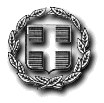 ΕΛΛΗΝΙΚΗ ΔΗΜΟΚΡΑΤΙΑΔΗΜΟΣ ΘΕΡΜΑΪΚΟΥΔΙΕΥΘΥΝΣΗ  ΟΙΚΟΝΟΜΙΚΩΝ ΥΠΗΡΕΣΙΩΝ   ΤΜΗΜΑ ΕΣΟΔΩΝ ΚΑΙ ΠΕΡΙΟΥΣΙΑΣΓΡΑΦΕΙΟ ΔΗΜΟΤΙΚΗΣ ΠΕΡΙΟΥΣΙΑΣ           Περαία,   23/12/2020ΜΟΝΟΓΡΑΦΗH ΣΥΝΤΑΞΑΣΑΗ  ΠΡΟΪΣΤΑΜΕΝΗ ΤΜΗΜΑΤΟΣΟ ΠΡΟΪΣΤΑΜΕΝΟΣ ΔΙΕΥΘΥΝΣΗΣΟΙΚ/ΚΩΝ ΥΠΗΡΕΣΙΩΝΖωγογιάννη Αθανασία           Μαδυτινός ΖήσηςΗΜΕΡ/ΝΙΑ